Du er velkommenRitas Corner er et uvisiteret tilbud, det vil sige, at du selv kan opsøge os, uden at have en henvisning fra kommunen.Du er velkommen til at ringe til os, og lave en aftale om det første besøg.Vi giver dig gerne en rundvisning, og fortæller om stedets muligheder.På gensyn.Vil glæder os til at møde dig, og byde dig velkommen.Personale og brugere på Ritas Corner.Ritas CornerValdemarsgade 24760 VordingborgTelefon 29 66 37 12April 2015Center for SocialpsykiatriFællesskab og støtteRitas Corner er et fristed med tilbud om samvær, aktiviteter og fællesskab.Vi har til huse centralt i Vordingborg, tæt på stationen og gågaden.Her mødes sindslidende og socialt sårbare mennesker til positive oplevelser i dagligdagen.Her kan du danne netværk, deltage i aktiviteter, få støtte fra personalet, drikke kaffe og hygge, og spise god mad.Personale og brugere laver i fællesskab sund mad med gode råvarer.Hver mandag, tirsdag og søndag laver vi varm mad kl. 17.Onsdag og fredag laver vi frokost kl. 12. Det koster 30 kr. at spise med, og man skal tilmelde sig dagen før. Torsdag er der ”smør-selv-dag” med brød og pålæg til 10 kr. pr. mad.AktiviteterHver mandag spiller vi hockey på ”Panteren”.Hver tirsdag eftermiddag har vi hobbyklub, hvor vi strikker, laver kurveflet, maler, laver smykker m.m.Hobbyrummet er åbent i hele vores åbningstid.Hver tirsdag eftermiddag har vi en medarbejder som kan hjælpe dig med at søge bolig, boligstøtte, engangsydelse og budgetlægning.Hver tirsdag laver vi afspænding.Hver tirsdag og torsdag går vi til fitness sammen.Vi spiller billard og afholder løbende turneringer. Du kan reparere cykler i vores værksted, hvor der også er gode faciliteter til at arbejde med træ mm.Vi laver også blomsterbinding og juledekorationer.Vi har et musiklokale med el/akustisk guitar, trommer, keyboard og klaver, hvor du kan spille og øve.ÅbningstiderMandag 	12:00 – 19:00Tirsdag	12:00 – 19:00Onsdag	09:00 – 16:00Torsdag	09:00 – 16:00Fredag 	09:00 – 16:00Lørdag	LukketSøndag	12:00- 19:00Vores adresse er:Valdemarsgade 24760 VordingborgTelefon 29 66 37 12Du kan også finde os påwww.socialpsykiatrien.vordingborg.dk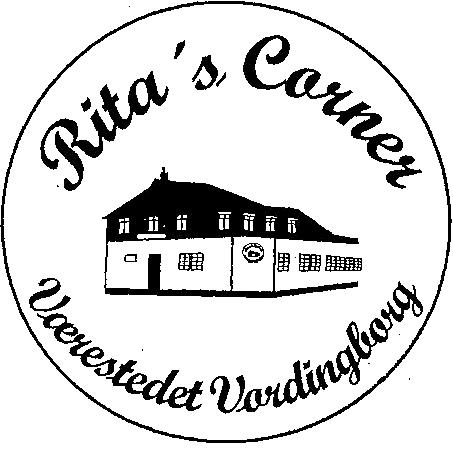 Ritas CornerEt tilbud om samvær, aktiviteter og fællesskab.